ESTADO DE SANTA CATARINA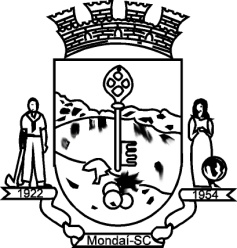 MUNICÍPIO DE MONDAÍSecretaria de Juventude, Turismo, Esporte e LazerDepartamento de EsportesCAMPEONATO MUNICIPAL DE BOCHA ROLADA EDIÇÃO-2013Edital de inscrições:A Secretaria de Esportes da Prefeitura de Mondaí convida a todos os atletas e dirigentes interessados a participar do campeonato municipal de bocha rolada no ano de 2013; para o congresso técnico que acontecerá no dia 10/10/2013, quinta-feira ás 10:00 horas da manha na Secretaria de Esportes junto à prefeitura. (Assuntos gerais):A possibilidade da realização do campeonato municipal de bocha rolada 2013;O campeonato somente será realizado se houver um número mínimo de 4 equipes inscritas.As equipes interessadas poderão retirar as fichas de inscrição a partir do dia 10/10/2013; na Secretaria de Esportes.As fichas de inscrição deverão ser entregues até o dia do Congresso Técnico.Cada Entidade ou Sociedade poderá formar quantas equipes desejar.Cada equipe poderá inscrever cinco atletas.A premiação será: * 1º colocado 20 kg de carne mista para churrasco mais medalhas;* 2º colocado 15 kg de carne mista para churrasco mais medalhas;* 3º colocado 10 kg de carne mista para churrasco mais medalhas;            Mondaí, 24 de Setembro de 2013.Valdir JonerSecretario de Esporte